软件操作使用说明1 .下载软件1.1可扫描下方二维码下载软件。1.2通过手机应用市场下载。IOS系统在“APP STORE”，安卓系统通过手机官方应用市场或应用宝、豌豆荚、360应用市场、百度手机助手等第三方应用市场搜索“闪动校园”下载APP。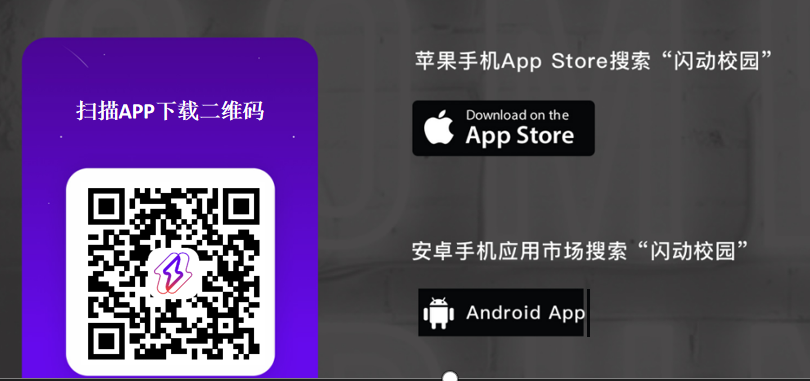 2 .注册认证2.1根据界面提示进行注册。2.2输入学号进行校检，自动匹配学生对应姓名信息，确认相关信息是否正确。2.3完成注册认证，正式启用。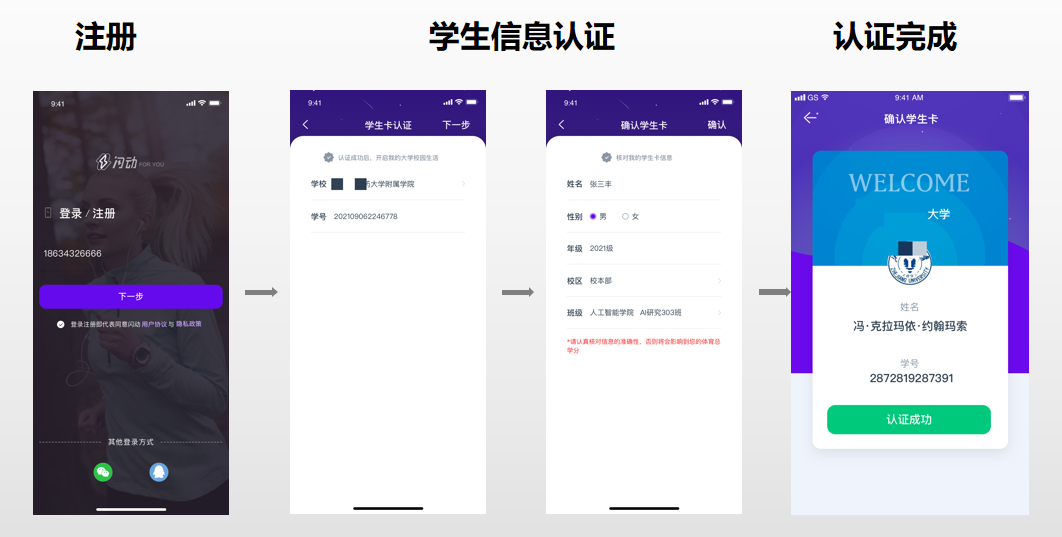 开始跑步使用“阳光跑”功能，熟悉学校所制定的跑步计划、规则等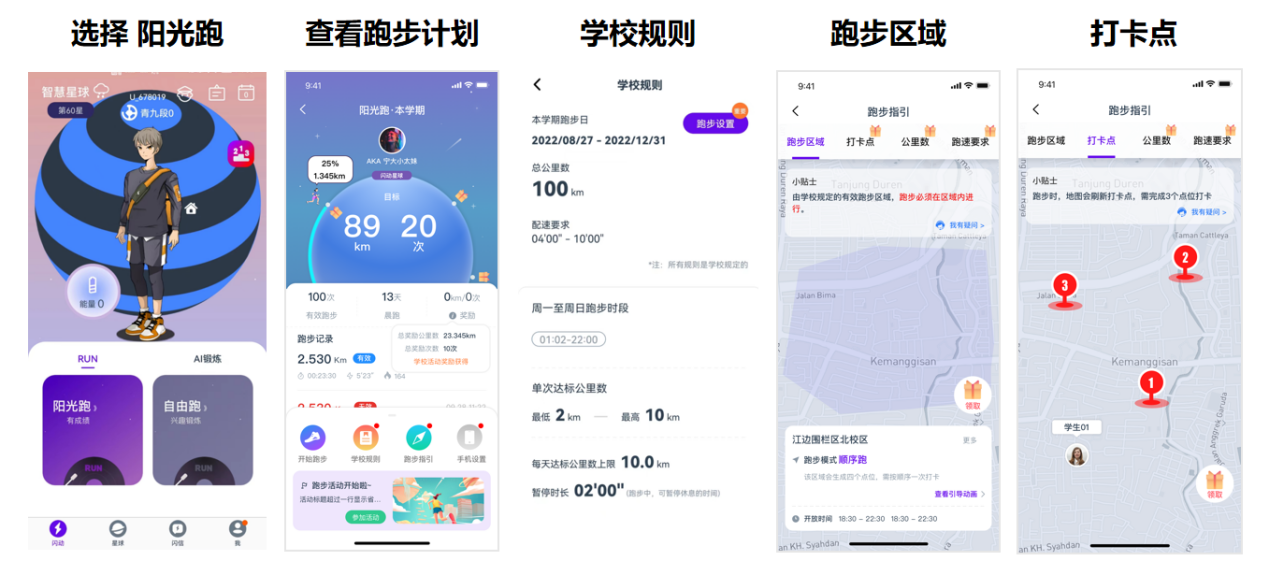 点击“开始跑步”（一）公里数：每次跑步须跑完要求的最低公里数；（二）点位打卡顺序打卡模式：系统随机跳出需要经过的点位数，需按照点位标记的顺序1→2→3→……依次经过全部点位。未按照顺序靠近点位则不感应；为鼓励诚信跑步，可按照软件提示解锁无点位跑步。（三）跑步速度：符合配速要求；★ 完成以上规则后可结束跑步，跑步记录计入有效成绩。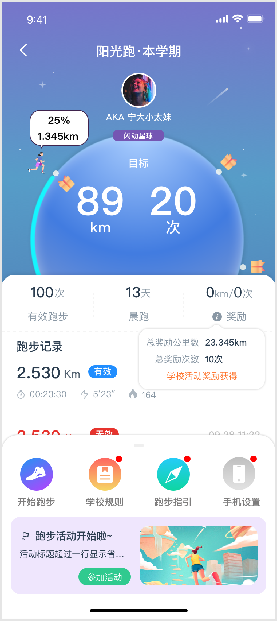 查看跑步记录4.1完成跑步后可在开始跑步页面查看当前校园跑完成情况，具体跑步任务要求以学校公告文件为准，留意公告是否对晨跑次数、最少次数或公里数、附件公里数或次数对应的体育成绩奖励等。4.2学生可通过手机APP及时查询自己相关的校园跑信息，如对记录和里程有异议者，请及时与客服联系。联系方式在使用软件过程中如遇疑问，可通过以下方式联系解决。可保留跑步运行界面截图或录制屏幕，准确描述遇到的情况，以便于快速解决使用过程种遇到的问题，答疑解惑。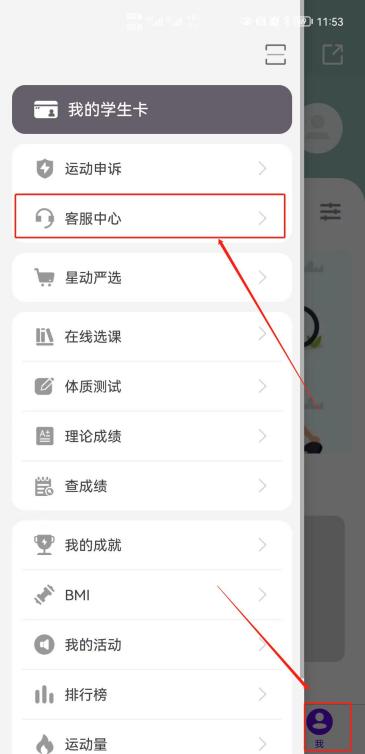 5.1可在APP “我”-“客服中心”，查看相关注意事项。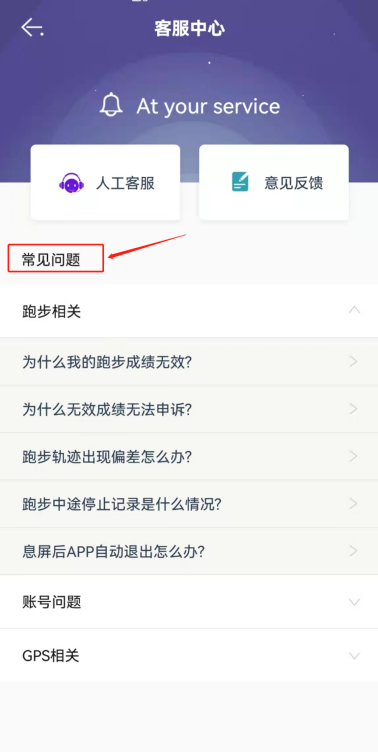 5.2可通过APP”客服中心“-“人工客服”入口联系咨询。各班体育委员可加入软件使用答疑群（QQ号259417048）。5.4 联系技术人员QQ号36277237335.5 联系负责老师：2830878798@qq.com5.6可查阅附件：APP使用注意事项及常见问题解答。